СОВЕТОКТЯБРЬСКОГО МУНИЦИПАЛЬНОГО ОБРАЗОВАНИЯЛЫСОГОРСКО1 О МУНИЦИПАЛЬНОГО РАЙОНАСАРАТОВСКОЙ ОБЛАСТИРЕШЕНИЕОт 07 августа 2007 года. 8/15Об утверждении Положения о создании условий дляразвития местного традиционного народногохудожественного творчества, об участии в сохранении,возрождении и развитии народных художественныхпромыслов на территории Октябрьскогомуниципального образованияВ соответствии с Федеральным законом «Об общих принципах организации местного самоуправления в Российской Федерации» от 06.10.2003 № 131-ФЗ, Уставом Октябрьского муниципального образования Совет Октябрьского муниципального образования РЕШИЛ:Утвердить Положения о создании условий для развития местного традиционного народного художественного творчества, об участии в сохранении, возрождении и развитии народных художественных промыслов на территории Октябрьского муниципального образования согласноприложению.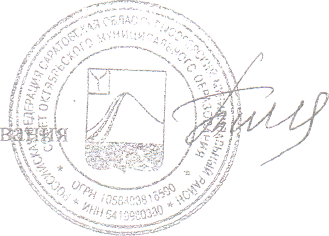 Глава Октябрьского муниципального образоПриложение   к решению Совета Октябрьского муниципального образованияот 07.08.2007г. № 8/15ПОЛОЖЕНИЕо создании условий для развития местного традиционногонародного художественного творчества, об участии в сохранении,возрождении и развитии народных художественных промысловна территории Октябрьского муниципального образования1. Общие положения1.1. Положение о создании условий для развития местного традиционного народного художественного творчества, об участии в сохранении, возрождении и развитии народных художественных промыслов на территории Октябрьского муниципального образования (далее по тексту - Положение) определяет цели, задачи и разграничивает полномочия Совета Октябрьского муниципального образования (далее по тексту Совет) и администрации Октябрьского муниципального образования (далее по тексту -- администрация) по развитию местного традиционного народного художественного творчества и народных художественных промыслов на территории Октябрьского муниципального образования .1.2.      Положение      разработано на основании Конституции  РоссийскойФедерации, Федерального закона «Об общих принципах организации местного самоуправления в Российской Федерации» от 06.10.2003 № 131-ФЗ, Основ законодательства Российской Федерации о культуре от 09.10.1992 № 3612-1, Федерального закона «О народных художественных промыслах» от 06.01.1999 № 7-ФЗ, Устава Октябрьского муниципального образования (далее по тексту -Устав).2. Основные понятия и терминыХудожественное творчество - обычно употребляется в значении «самодеятельное (любительское) творчество», которое включает в себя создание и (или) исполнение  художественных  произведений  силами любителей,  выступающих коллективно или в одиночку;местное традиционное народное художественное творчество включает в себя указание как на традиционные виды культурной деятельности, так и на самодеятельный характер их освоения;творческая деятельность создание культурных ценностей и их интерпретация;сохранение исторического и культурного наследия народов, проживающих на территории Октябрьского муниципального образования;сохранение, создание, распространение и освоение культурных ценностей, предоставление культурных благ населению в различных формах и видах.4, Полномочия Совета по созданиюусловий для развития местного традиционного народного художественноготворчества, сохранению, возрождению и развитию народных художественныхпромыслов на территории Октябрьского муниципального образованияСовет депутатов по созданию условий для развития местного традиционного народного художественного творчества, сохранению, возрождению и развитию народных художественных промыслов на территории Октябрьского муниципального образования:устанавливает общепринятые правила и нормы по созданию условий для развития местного традиционного народного художественного творчества, сохранению, возрождению и развитию народных художественных промыслов путем внесения соответствующих изменений и дополнений в Устав и в настоящее Положение;утверждает муниципальные целевые программы, направленные на реализацию мероприятий для развития местного традиционного народного художественного творчества, сохранения, возрождения и развития народных художественных промыслов, осуществляет контроль их исполнения;утверждает расходы и нормативы финансирования в муниципальном бюджете на реализацию мероприятий по созданию условий для развития местного традиционного народного художественного творчества, сохранению, возрождению и развитию народных художественных промыслов.5. Полномочия администрации по созданиюусловий для развития местного традиционного народного художественноготворчества, сохранению, возрождению и развитию народных художественныхпромыслов на территории Октябрьского муниципального образованияАдминистрация по созданию условий для развития местного традиционного народного художественного творчества, сохранению, возрождению и развитию народных художественных промыслов на территории Октябрьского муниципального образования:обеспечивает исполнение действующего законодательства в сфере культуры;разрабатывает мероприятия по реализации приоритетных направлений по развитию местного традиционного народного художественного творчества, сохранению, возрождению и развитию народных художественных промыслов; разрабатывает целевые программы развития и сохранения народного художественного творчества и развития народных художественных промыслов, создает условия для их реализации;определяет порядок планирования, организации, финансового обеспечения мероприятий по созданию условий для развития местного традиционного народного художественного творчества, сохранению, возрождению и развитию народных художественных промыслов;создает условия для развития любительского творчества и ремесел;содействует творческому развитию коллективов народного художественного творчества, художественных промыслов, индивидуально работающих мастеров и творческих групп;обеспечивает сохранение и пополнение собраний фольклорно-этнографических материалов, хранящихся в музеях, учреждениях клубного типа, библиотеках и других учреждениях, созданных на территории Октябрьского муниципального образования;создает условия для создания и экспонирования предметов традиционной культуры, предметов декоративно-прикладного искусства;обеспечивает       организацию  сбора статистических       показателей,характеризующих состояние в сфере развития местного традиционного народного художественного творчества, сохранения, возрождения и развития народных художественных промыслов в Октябрьском муниципальном образовании.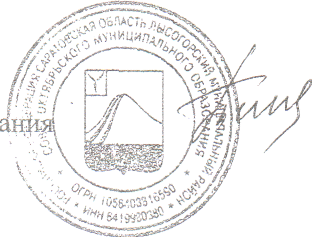 Глава Октябрьского Муниципального образовЕ.В.Тишина